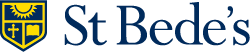 English DepartmentKey Stage 4Scheme of Work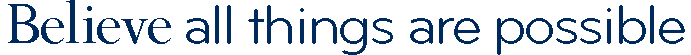 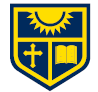 ContentsAutumn Content OverviewSpring Content OverviewSummer Content OverviewAssessment OverviewAutumn Medium Term PlanHALF TERM 1Autumn Medium Term PlanHALF TERM 2Spring Medium Term PlanHALF TERM 1Spring Medium Term PlanHALF TERM 2Summer Medium Term PlanHalf Term 1Summer Medium Term PlanHALF TERM 2Underachievement InterventionPupil Premium InterventionIntervention for Pupil Premium pupils in Year has two strands: Teachers who teach year 9 pupils are responsible for the progress of pupil premium pupils in their class. Pupils who are notably behind their target grade will attend intervention sessions during lunchtime. Progress will be recorded via a shared database. This programme is flexible; once the child is back on target, they no longer have intervention and are then monitored in class by their class teacher.Pupils who are making good progress, yet are Pupil Premium are monitored and receive intervention from their class teacher. This additional intervention is logged on a half termly basis in the Pupil Premium database for Year 9 (English Staff Shared Area).HALF TERM 1HALF TERM 2AUTUMNShakespeare Play19th Century NovelCOHESIVEASSESSMENTAQA Extract and whole play Shakespeare questionAQA Extract and whole play 19th Century questionHALF TERM 1HALF TERM 2SPRINGModern TextPoetry AnthologyUnseen PoetryModern TextPoetry AnthologyUnseen PoetrySPRINGCOHESIVEASSESSMENTAQA poetry comparison Question.Unseen poetry questionExtract and whole text question Modern NovelHALF TERM 1HALF TERM 2SUMMERRevision of all set texts.AQA extract and whole text questions.ReadingPaper 1, Q1,2 &3WritingWriting to persuadeCOHESIVEASSESSMENTAQA GCSE English LiteraturePaper 1 – Shakespeare and 19th Century NovelPaper 2 – Modern Text, Poetry Anthology and Unseen poemsWriting to persuadePaper 1 Q 1,2 &3AssessmentAUTUMN TERM AUTUMN TERM Extract and whole play Shakespeare questionAUTUMN HALF TERMAUTUMN HALF TERMExtract and whole 19th Century Novel questionSPRING TERM 2015SPRING TERM 2015AQA anthology comparison questionUnseen poetry questionSPRING HALF TERMSPRING HALF TERM Modern text questionSUMMER TERM 2015SUMMER TERM 2015AQA English Literature paper 1 and 2SUMMER HALF TERMSUMMER HALF TERMWriting to persuadeAQA English Language Paper 1 Q1,2 and 3LiteratureOverviewShakespeare TextSuggested Content coverage;ContextContext in which the text was writtenContext in which the text was setLiterary context – genreDiffering audiences’ reactions or interpretationsLanguage analysis (devices and comment on effect)Character and themesUsing QuotationStructureIntertextual linksAssessmentShakespeare extract anhd whole text questionLiteratureOverview19th century novelSuggested Content CoverageContextContext in which the text was writtenContext in which the text was setLiterary context – genreDiffering audiences’ reactions/interpretationsLanguage AnalysisDevicesEffect on the  readerCharacter and ThemesStructureIntertextual linksTextual links (comparison within text)Use of quotationDeveloped interpretationsExplain, comment on and analyse how writer’s use structure to achieve effects from 19th century novel extractsEvaluate texts critically with appropriate textual references using 19th century novel extractsAssessmentExtract and whole novel question on 19th century novelLiteratureOverview Modern Text, Poetry Anthology, Unseen PoemSuggested Content CoverageContextContext in which the text was writtenContext in which the text was setLiterary context – genreDiffering audiences’ reactions/interpretationsLanguage AnalysisDevicesEffect on the  readerCharacter and ThemesStructureIntertextual linksTextual links (comparison within text)Use of quotationDeveloped interpretationsExplain, comment on and analyse how writer’s use structure to achieve effects from modern text and poetry novel Evaluate texts critically with appropriate textual references using modern text and poetryCompare poems from AQA anthologyCompare unseen poemsAssessmentCompare two poems from anthologyLiteratureOverviewModern Text, Poetry anthology, Unseen poetrySuggested Content Coverage;ContextContext in which the text was writtenContext in which the text was setLiterary context – genreDiffering audiences’ reactions/interpretationsLanguage AnalysisDevicesEffect on the  readerCharacter and ThemesStructureIntertextual linksTextual links (comparison within text)Use of quotationDeveloped interpretationsExplain, comment on and analyse how writer’s use structure to achieve effects from modern text and poetry novel Evaluate texts critically with appropriate textual references using modern text and poetryCompare poems from AQA anthologyCompare unseen poemsAssessmentModern Text questionCompare two unseen poemsLiteratureOverviewRevise all set textsSuggested Content CoverageExtract questions on Shakespeare playWhole text questions on Shakespeare playExtract questions on 19th Century novelWhole text questions on 19th Century novelModern Text questionsCompare poems from anthologyCompare unseen poemsAssessmentAQA GCSE Literature, paper 1 & 2LANGUAGE WritingOverviewWriting to PersuadeSuggested Content CoverageSophisticated vocabularyComplex punctuationSentence structuresAccuracyPurpose, audience and formatRhetorical devicesConnectives and structure for non-fictionPlanning and developing pointsEmphasis on planning, drafting editing and proofreadingREADING OverviewEnglish Language paper1 Q1,2 &3Suggested Content CoverageIdentify and interpret explicit informationIdentify and interpret implicit informationIdentify language featuresExplain, comment on and analyse how writers use language to achieve effects.Identify structural featuresExplain, comment on and analyse how writers use structure to achieve effectsOutline of administrationTarget pupils: Those who are 2 or more sub-levels behind target.Intervention will take place during lunchtime, and after school. If the intervention is at lunch time, pupils will receive an early lunch pass to go to lunch in house time.Class teachers identify pupils’ weakness which is then be targeted in the intervention programme.House tutors & Heads of College notified.Pupils are expected to attend intervention sessions by 1.15pm.Register taken weekly.All staff implement intervention sessions.Progress is reviewed by the end of the half term.Outline of interventionPupils work on improving reading skills.Pupils work on improving writing skills. This is then marked during the intervention session (.All work is filed under pupil names as a record of impact.Record of impact is recorded at the end of the 7 week intervention sessions – e.g. starting 